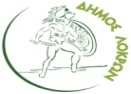 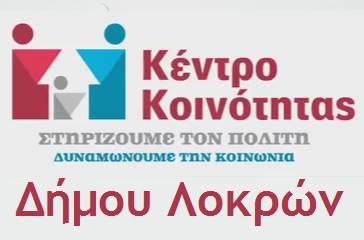 ΕΛΛΗΝΙΚΗ ΔΗΜΟΚΡΑΤΙΑ                                                                                                                                            ΝΟΜΟΣ ΦΘΙΩΤΙΔΑΣΔΗΜΟΣ ΛΟΚΡΩΝ ΔΙΕΥΘΥΝΣΗ ΚΟΙΝ.ΠΡΟΣΤΑΣΙΑΣ- ΠΑΙΔΕΙΑΣ - ΠΟΛΙΤΙΣΜΟΥ ΚΕΝΤΡΟ ΚΟΙΝΟΤΗΤΑΣΤΑΧ.ΔΙΕΥΘΥΝΣΗ :Ν.ΑΒΡΑΑΜ 1ΠΛΗΡΟΦΟΡΙΕΣ: 22330-22191, 2233081052 Email : kentrokoin.dimoslokron@gmail.comΔΙΚΑΙΟΛΟΓΗΤΙΚΑ ΓΙΑ ΕΕΕ• ΑΜΚΑ & ΑΦΜ • ΑΔΕΙΑ ΠΑΡΑΜΟΝΗΣ Η΄ΚΑΡΤΑ ΕΥΡΩΠΑΙΟΥ ΠΟΛΙΤΗ ΓΙΑ ΟΛΑ ΤΑ ΕΝΗΛΙΚΑ ΜΕΛΗ ΤΟΥ ΝΟΙΚΟΚΥΡΙΟΥ • ΚΙΝΗΤΟ • ΕΜΑΙΛ • ΙΒΑΝ ΣΤΟ ΟΝΟΜΑ ΣΑΣ Η΄ ΣΥΝΔΙΚΑΙΟΥΧΟΣ • ΛΟΓΑΡΙΑΣΜΟΣ ΔΕΗ • ΦΟΡΟΛΟΓΙΚΗ ΔΗΛΩΣΗ E1 • ΓΝΩΜΑΤΕΥΣΗ ΚΕΠΑ ΕΦΟΣΟΝ ΥΠΑΡΧΕΙ ΑΝΑΠΗΡΙΑ • ΕΝΤΥΠΟ ΣΥΝΑΙΝΕΣΗΣ ΙΔΙΟΚΤΗΣΙΑΚΟ ΚΑΘΕΣΤΩΣ 1.ΙΔΙΟΚΤΗΣΙΑ - Ε9 2.ΕΝΟΙΚΙΟ – ΜΙΣΘΩΤΗΡΙΟ ΣΥΜΒΟΛΑΙΟ ΜΕ ΤΟΥΛΑΧΙΣΤΟΝ 6ΜΗΝΗ ΙΣΧΥ 3.ΔΩΡΕΑΝ ΠΑΡΑΧΩΡΗΣΗ – Ε2 & ΛΟΓΑΡΙΑΣΜΟ ΔΕΚΟ ΣΤΟ ΟΝΟΜΑ ΣΑΣ ΕΡΓΑΣΙΑ 1.ΑΝΕΡΓΟΣ -ΒΕΒΑΙΩΣΗ ΑΝΕΡΓΙΑΣ ΑΠΟ ΟΑΕΔ 2.ΕΡΓΑΖΟΜΕΝΟΣ- ΒΕΒΑΙΩΣΗ ΑΠΟΔΟΧΩΝ ΙΚΑ ΓΙΑ ΤΟ ΤΕΛΕΥΤΑΙΟ ΕΞΑΜΗΝΟ 3.ΕΛΕΥΘΕΡΟΣ ΕΠΑΓΓΕΛΜΑΤΙΑΣ- ΕΣΟΔΑ ΤΕΛΕΥΤΑΙΟΥ 6ΜΗΝΟΥ ΜΕΙΩΝ ΑΣΦΑΛΙΣΤΙΚΕΣ ΕΙΣΦΟΡΕΣ ΑΠΟ ΛΟΓΙΣΤΗ ΟΙΚΟΓΕΝΕΙΑΚΗ ΚΑΤΑΣΤΑΣΗ 1.ΔΙΑΖΕΥΓΜΕΝΟΣ- ΔΙΑΖΥΓΙΟ 2.ΔΙΑΣΤΑΣΗ- ΑΙΤΗΣΗ ΔΙΑΖΥΓΙΟΥ Η΄ ΑΓΩΓΗ 3. ΜΟΝΟΓΟΝΕΙΚΗ - ΕΠΙΜΕΛΕΙΑ ΤΕΚΝΩΝ 4.ΑΝΗΛΙΚΑ ΤΕΚΝΑ – ΒΕΒΑΙΩΣΗ ΦΟΙΤΗΣΗΣ ΑΠΟ 5 ΕΤΩΝ ΚΑΙ ΑΝΩ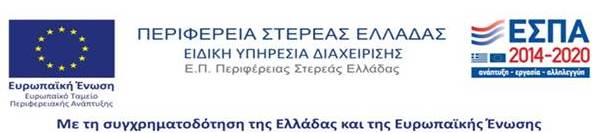 